الكلية التي تقدم المقرر: كلية الهندسة		الكلية التي يتبع لها الطالب: كلية الهندسة	الفصل الذي درس الطالب فيه المقرر: المملكة العربية السعودية     جامعة الملك سعود  عمادة القبول والتسجيل                 نموذج تعديل نتيجة 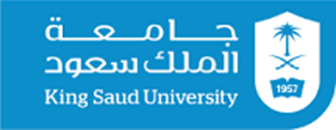 مرقم الطالباسم الطالبالمقرر الدراسيالمقرر الدراسيالمقرر الدراسيالمقرر الدراسيالمقرر الدراسيدرجات المقرر قبل التعديلدرجات المقرر قبل التعديلدرجات المقرر قبل التعديلدرجات المقرر قبل التعديلدرجات المقرر قبل التعديلالمبرراتدرجات المقرر بعد التعديل درجات المقرر بعد التعديل درجات المقرر بعد التعديل درجات المقرر بعد التعديل درجات المقرر بعد التعديل مرقم الطالباسم الطالبالرقمالرمزعدد الساعاتالشعبةالإسمالاعمال الفصليةالامتحان النهائيالمجموعالمجموعالمجموعالمبرراتالاعمال الفصليةالامتحان النهائيالمجموعالمجموعالمجموعمرقم الطالباسم الطالبالرقمالرمزعدد الساعاتالشعبةالإسمالاعمال الفصليةالامتحان النهائيرقماتقديراكتابةالمبرراتالاعمال الفصليةالامتحان النهائيرقماتقديراكتابة1مدرس المقررالاسم:  التوقيع:التاريخ: مدرس المقررالاسم:  التوقيع:التاريخ: رئيس القسمالاسم: د. أيمن بن عبدالله آل تويمالتوقيع:التاريخ: يعتمد، عميد الكلية الاسم: أ.د. وليد بن محمد زاهدالتوقيع:التاريخ: عميد شئون القبول والتسجيلالاسم:التوقيع:التاريخ: - أي كشط أو تعديل في النموذج يلغيه.- الأصل + صورة لعمادة القبول والتسجيل – صورة للقسم – صورة لأستاذ المقرر ✍زكي الرصاصي  - أي كشط أو تعديل في النموذج يلغيه.- الأصل + صورة لعمادة القبول والتسجيل – صورة للقسم – صورة لأستاذ المقرر ✍زكي الرصاصي  - أي كشط أو تعديل في النموذج يلغيه.- الأصل + صورة لعمادة القبول والتسجيل – صورة للقسم – صورة لأستاذ المقرر ✍زكي الرصاصي  - أي كشط أو تعديل في النموذج يلغيه.- الأصل + صورة لعمادة القبول والتسجيل – صورة للقسم – صورة لأستاذ المقرر ✍زكي الرصاصي  - أي كشط أو تعديل في النموذج يلغيه.- الأصل + صورة لعمادة القبول والتسجيل – صورة للقسم – صورة لأستاذ المقرر ✍زكي الرصاصي  